Załącznik nr 4do Zarządzenia nr  273 / 2024Prezydenta Miasta Świnoujście z dnia 15 kwietnia 2024 r.UMOWA SPRZEDAŻY SAMOCHODU (wzór)zawarta w dniu .....................w Świnoujściu, w wyniku wyboru najkorzystniejszej oferty w postępowaniu prowadzonym w trybie przetargu pisemnego na zbycie pojazdu stanowiącego własność Gminy Miasto Świnoujście, rozstrzygniętego w dniu …………………. pomiędzy:Gminą Miasto Świnoujście z siedzibą w Świnoujściu przy ul. Wojska Polskiego 1/5, reprezentowaną przez mgr inż. Janusza Żmurkiewicza Prezydenta Miasta Świnoujście, zwanego dalej „Sprzedawcą” a……………………………………PESEL…………………zamieszkałym: ul. …………… (prowadzącym działalność gospodarczą pod  adres: NIP:  REGON.. wpisany do Centralnej Ewidencji i Informacji o Działalności Gospodarczej), z siedzibą w …………………… adres: wpisaną do rejestru przedsiębiorców prowadzonego przez Sąd Rejonowy Wydział Gospodarczy Krajowego Rejestru Sądowego pod numerem KRS o kapitale zakładowym w wysokości (dotyczy sp. z o.o. i akcyjnych), opłaconym w (dotyczy tylko spółek akcyjnych), posiadającą numer NIP posiadającą numer REGON reprezentowaną przez: uprawnionego do jednoosobowej reprezentacji/uprawnionych do łącznej reprezentacji zgodnie z odpisem aktualnym z KRS, którego kopia stanowi Załącznik nr ... do umowy, zwanym dalej „Kupującym”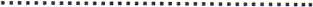 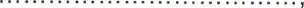 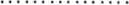 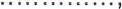 §1Przedmiotem umowy jest sprzedaż pojazdu MERCEDES-BENZ VIN WDD2042081F268183 rok produkcji: 2008 nr rejestracyjny: ZSW 10718§2Sprzedawca oświadcza, że pojazd będący przedmiotem umowy stanowi jego własność nabytą w trybie art. 50a ustawy z dnia 20 czerwca 1997 r. - Prawo o ruchu drogowym (Dz.U. z 2023 r. poz. 450 ze zm.), jest wolny od wad prawnych, praw osób trzecich oraz że nie stanowi on również przedmiotu zabezpieczenia.§3Sprzedawca przenosi na rzecz Kupującego własność pojazdu, określonego w §1 umowy, za cenę złotych (słownie: …………………… złotych). Kupujący jest zobowiązany zapłacić cenę sprzedaży, zgodnie z § 13 ust. 2 Regulaminu dotyczącego organizacji i przebiegu pisemnego przetargu nieograniczonego na sprzedaż samochodu osobowego Mercedes Benz C-220 CDI nr rejestracyjny ZSW 10718, którego posiadaczem jest Urząd Miasta Świnoujście, tj. w terminie 7 dni roboczych od dnia wystawienia faktury, na konto Gminy Miasto Świnoujście nr: I Oddział PEKAO S.A. 95 1240 3914 1111 0010 0965 0933.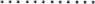 §4Kupujący oświadcza, że stan techniczny pojazdu jest mu znany. Ponadto kupujący oświadcza, że pojazd został mu przekazany bez: dowodu rejestracyjnego, karty pojazdu, oraz kluczyków. Odpowiedzialność Sprzedawcy z tytułu rękojmi jest wyłączona.§5Strony ustaliły, że wszelkiego rodzaju koszty transakcji wynikające z realizacji ustaleń niniejszej umowy obciążają Kupującego.§6W sprawach nieuregulowanych w niniejszej umowie zastosowanie mają obowiązujące w tym zakresie przepisy Kodeksu Cywilnego.Wszelkie spory wynikające z umowy lub z nią związane będą rozstrzygane przez sąd właściwy dla siedziby Sprzedawcy.Dni robocze w rozumieniu umowy to dni tygodnia od poniedziałku do piątku 
za wyjątkiem dni ustawowo wolnych od pracy.§7Niniejszą umowę sporządzono w dwóch jednobrzmiących egzemplarzach, po jednym dla każdej ze stron.	(kupujący)	(sprzedawca)